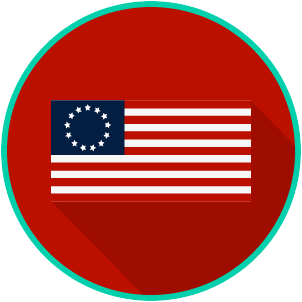 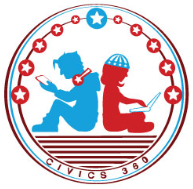 Colonial Complaints and Grievances Video #2Directions: Complete the following chart. Summarize each grievance from the Declaration of Independence in your own words. Describe the natural right (or rights) being violated and how it is being violated.QuestionList Specific Evidence from the VideoComplete SentenceDefine the term “grievance”. Grievance SummaryNatural Right Violated1. "For suspending our legislatures, and declaring themselves invested with power to legislate for us in all cases whatsoever."2. "He has made judges dependent on his will alone, for the tenure of their offices, and the amount and payment of their salaries."3. "For quartering large bodies of armed troops among us..."4. "For imposing taxes on us without our consent..."5. "For depriving us in many cases, of the benefits of trial by jury..."6. "He has kept among us, in times of peace, Standing armies without the Consent of our legislatures..."